FOR IMMEDIATE RELEASE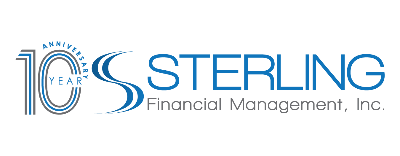 Contact: 
Ally Sirbaugh - (301) 733-7777
ally.sirbaugh@sterlingfm.comSterling Financial Management Welcomes New Financial Advisor AssistantHAGERSTOWN, Maryland, October 16, 2020—Sterling Financial Management, Inc. announces Evan Vink as its newest financial advisor assistant. Evan recently graduated with a Bachelor of Science in Finance from Indiana University of Pennsylvania (IUP). While there, he served as a sector leader for the school’s investment portfolio. Evan analyzed returns and performance of the fund and was responsible for $200,000 of the total $1.8 million portfolio.  Evan also worked for the Department of Defense in Chambersburg as an accounts maintenance clerk where he assisted senior accountants in reviewing general ledger accounts. During his time at IUP, Evan served as president of the Ski and Snowboard Club for three years, planning ski trips for the students. In addition, he functioned as the Red Bull student brand manager, promoting the brand and managing relationships with vendors in the town of Indiana. Evan graduated from Chambersburg High School, where he attained the rank of Eagle Scout from Boy Scout Troop 127.“We are excited to have Evan join our staff,” said Dave Neterer, founder and president of Sterling Financial Management. “He brings a positive personality and hardworking attitude to our office that fits nicely with our current team.” About Sterling Financial Management, Inc.
Founded in December 2009, Sterling Financial Management is a comprehensive financial services firm with offices in Hagerstown and Frederick, Maryland, helping clients with long-term financial independence. Services include financial planning, investment management, insurance, college funding, tax resources and retirement preparation. Sterling Financial Management is supported by LPL Financial, the nation’s largest independent broker dealer* and a leader in the retail financial advice market. LPL provides the resources, tools and technology that support advisors in their work to enrich their clients’ financial lives. To learn more, call Sterling Financial Management at (301) 733-7777, or visit www.sterlingfm.com.About LPL Financial 
LPL Financial is a leader in the retail financial advice market and the nation’s largest independent broker/dealer*. LPL serves independent financial advisors and financial institutions, providing them with the technology, research, clearing and compliance services, and practice management programs they need to create and grow thriving practices. LPL enables them to provide objective guidance to millions of American families seeking wealth management, retirement planning, financial planning and asset management solutions. LPL.com *Based on total revenues, Financial Planning Magazine June 1996 – 2020.Securities and advisory services offered through LPL Financial, a registered investment advisor, member FINRA/SIPC. ###